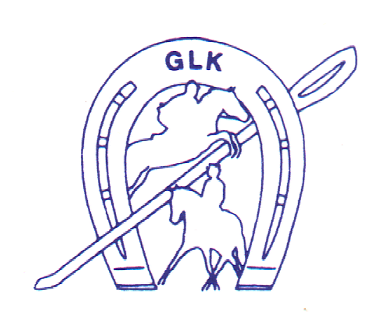 Referat af bestyrelsesmøde i Glostrup Rideklub den 0509 -2023 Tilstede: Amalie, Jane, Trine, Susanne, Ronja, Karen, Camilla, Selma, Pernille, Agnes.Afbud: Cecillia, LauraValg af ordstyrer og referentAmalie og TrineGodkendelse af referat fra sidstReferat godkendtNyt fra formanden Vi har haft rotter i skunken bag ved caffe. Der er købt opbevaringskasser til alt pynt. Alt er ryddet og ordnet. Der mangler lidt, som bliver ryddet ud, hvis ingen vil have det. Se endvidere under punkt 6: Caffe.Mulighed for sponsorat vedr. klubmodul på hjemmesiden. Det siger vi ja til.Der er GSI møde i morgen.FrivillighedsprojektMajbritt har læst om diverse anbefalinger, men synes at vi opfylder de ting, der foreslås allerede så som brug af facebook. Da rideskole og klub her er adskilt, er der ikke så meget, vi kan få konsulentbistand til, desværre, fra DGI. Det ser pt. ok ud med frivillig opbakning til springbanen. Der var lidt få frivillige i caffe til springstævnet og det presser udvalget. Der er mange i privatstalden som ikke lader til at være interessede i  at tage del i og bidrage med arbejdsindsats til klubbens aktiviteterSkovarbejdsdagDer er skovarbejdsdag den 17.9, som Pernille har styr på. Der er ca. 10 tilmeldte.Arbejdsdag den 24.9 kl 9.00 – 13.00 hvor springbanen skal ind. (miljøtræning starter kl 14).  Alle udvalg sender lister til Jane senest søndag den 17.9. Trine sender mail ud til alle med ridehuskort. Jane laver fb opslag og sedler i stalden. Jane er tovholder på dagen den 24.9.Nyt fra udvalgeneJunior: Der er bestil 36 stk. klubtøj. Der er sket en fejl ifht. manglende momsbetaling, desværre.. Så der skal skrives ud ifht.  dem, der har bestilt. Det gør Selma. Der er mistet lidt julepynt fra Caffe, men der er nok til juletræsfesten. Dressur: vi har lige holdt stævne. Dressurhegnet er samlet ind. Det skal renses til arbejdsdag, da der er kommet græs på. Stævne igen 8.10.Mini: Minispring i oktober.Spring: Stævne til november. Vil lægge alle mesterskaberne til sommerstævnet, fordi der så vil være flere starter. Og for at undgå store hestedag og håbe at flere vil være med. Der skal sorteres træningsbomme til arbejdsdag, da flere har taget skade af den regnfulde sommer.Festudvalg: Der er endnu ikke så stor tilmelding til høstfesten. Der skal være mindst 25 for at det gennemføres. Der bevilges 1000 kr. til præmier.  Det er hesteting til banko. Hvis de ikke bruges, overgår de til stævnepræmier. Der laves et nyt fb opslag. Der skal også printes bingosedler.Caffe: fremlæggelse af mail fra Caffe(Niels). Drøftelse af sikring af Caffe fremover. Mail er videresendt til Amalie, der går videre med det, så vi følger retningslinier. Der skal laves en midlertidig løsning. Det går Camilla, Amalie og Susanne videre med sammen. I værste fald stiller vi caffevognen udenfor til næste stævne. Caffe kan ikke bruges den 23.9. Det er vigtigt at der bliver gjort rent og sikret efter foreskrifter. Bredde: Miljøtræning 24.9 fra kl 14.00PR/sponsor: har pause. Der er kommet nyt skilt i ridehuset.Skov: arbejdsdag snart. Ronja og et par stykker var rundt og lave en mini oprydning i nærområdet forleden.Striglerne: Der mangler fortsat betalinger på sponsordelen. Vi kunne godt bruge en fotograf til, da Alma er taget på efterskole. Karen Houmark vil gerne hjælpe.Aktivitetsliste20.8 Miniskovtur26-27.8 Dressur med Klubmesterskaber2.-3.9 Spring med klubmesterskaber17.9 Skovarbejdsdag23.9 Høstfest24.9 Arbejdsdag kl. 9.00-13.00.8.10 Efterårsdressur – distrikt/c- stævne5.11 Banetræning spring11+12.11 1. Vintertræningsstævne dressur2.12 Juletræsfest10.12 Juledressur – C – stævne6+7.1.2024 Nytårsspring3.+4.2 2. vintertræningsstævne dressur25.2 1. vintertræningsstævne spring2+3.3 3. vintertræningsstævne dressurKassererDer er forslag om at sætte flere skinner op v. væggen. Det er vedtaget. Susanne køber det.Man kan få 100 kr. fem gange om året i transporttilskud, når man tager ud til stævner.evt.Der er igen snakket om caffe hjælpere.  Der arbejdes fortsat på at finde flere. Dem, der er spurgt siden sidst, har ikke været interesseret i at hjælpe, desværre. Forslag fra Karen om loppemarked. Hun finder dato til loppemarked.Man betaler 120kr for leje af hest til C stævner – også selvom det er D – klasse  og 90 kr til D stævner. Næste møde +  kage 3.10 kl. 19.00 Kage:  Selma/LauraObs. Trine kommer ikke, så Susanne laver referat.HuskelisteGSI ansøges om ny trappe til caffevogn.Før GF tage stilling til alder ifht. juniorudvalg og huske at sende vedtægter til rideforbundet efter GFFlere Caffemedlemmer – alle bestyrelsesmedlemmer hjælper med at finde en.dato for andespil